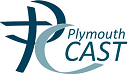 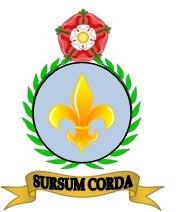 The Governors of Name of St Mary’s Catholic Primary School, Penzance are seeking to appoint a positive and inspiring Caretaker for September 2019. They are keen to accommodate the best candidates who will make a positive impact on our school and standards. Applicants with experience are encouraged to apply.We offer:A welcoming school with a strong Catholic ethosChildren who are polite, happy and motivated to learnA supportive staff team who genuinely want the best for our pupilsA commitment to your own professional developmentThe successful candidate will:Be happy to support the Catholic ethos of our schoolBe committed to creating challenge, excitement, creativity and independence in learningBe dedicated to raising standards and be a good role modelHave excellent organisational and communication skillsBe dynamic, resilient and hard working with a positive natureBe able to work as part of a team and establish positive relationships with pupils, parents, governors and staffHave a reflective and evaluative approach to their practiceRequired Date: 4th September 2019Salary: Grade GContract: Permanent Part-Time 20 hours per weekWe are committed to safeguarding and promoting the welfare of children and young people and expect all staff and volunteers to share this commitment. An enhanced DBS Disclosure is required for this post.Closing Date: 13th September 2019Interviews: Date: 19th September 2019Applications to be emailed to: secretary@st-marys-rc-pz.cornwall.sch.ukShortlisted candidates will be notified by email.School Website address: www.st-marys-catholic.eschools.co.uk